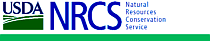 RUSLE2 Worksheet Erosion Calculation RecordInfo:   T 3305 F 1-  Rotation to meet "T" over the rotation is 5 years of spring disced corn silage with fall liquid manure and 5 years of spring no-till seeded alfalfa grass.  Average soil loss is 1.93 t/ac/yr. Inputs:Outputs:Owner nameLocation--FoglemanUSA\Pennsylvania\Lycoming CountyLocationSoilT valueSlope length (horiz)Avg. slope steepness, %USA\Pennsylvania\Lycoming CountyLycoming County, Pennsylvania\DeB Dekalb channery loam, 3 to 8 percent slopes\Dekalb very channery loam  100%2.01508.00Base managementDescriptionContouringStrips / barriersDiversion/terrace, sediment basinSoil loss erod. portion, t/ac/yrSoil detachment, t/ac/yrCons. plan. soil loss, t/ac/yrSed. delivery, t/ac/yrCMZ 65\a. Single Year/ Single Crop Templates\corn silage nr w/manure\liquid surface\Corn, silage, nr, fmanl; sdos, z65d. relative row grade 2 percent of slope gradeStrip cropping\2strip rotational 0-1(none)3.793.793.793.79CMZ 65\a. Single Year/ Single Crop Templates\corn silage nr w/manure\liquid surface\Corn, silage, nr, fmanl; sdos, z65d. relative row grade 2 percent of slope gradeStrip cropping\2strip rotational 0-1(none)3.793.793.793.79CMZ 65\a. Single Year/ Single Crop Templates\corn silage nr w/manure\liquid surface\Corn, silage, nr, fmanl; sdos, z65d. relative row grade 2 percent of slope gradeStrip cropping\2strip rotational 0-1(none)3.793.793.793.79CMZ 65\a. Single Year/ Single Crop Templates\corn silage nr w/manure\liquid surface\Corn, silage, nr, fmanl; sdos, z65d. relative row grade 2 percent of slope gradeStrip cropping\2strip rotational 0-1(none)3.793.793.793.79CMZ 65\a. Single Year/ Single Crop Templates\corn silage nr w/manure\liquid surface\Corn, silage, nr, fmanl; sdos, z65d. relative row grade 2 percent of slope gradeStrip cropping\2strip rotational 0-1(none)3.793.793.793.79CMZ 65\a. Single Year/ Single Crop Templates\forage systems\alfalfa grass sp seed\alfalfa grass ss 5yr; snt z65d. relative row grade 2 percent of slope gradeStrip cropping\2strip rotational 0-1(none)0.06160.06160.06120.0612